●キリン福祉財団、住友財団、SOMPO福祉財団、ヤマト福祉財団　助成事業●	JDF全国フォーラム	障害者権利条約の目指す社会へ－「総括所見」を受けた新たな取り組み－日時　２０２２年１２月６日（火） １３：００～１６：３０場所　オンライン開催 （Zoomウェビナー）参加費　１，０００円 ※手話通訳、要約筆記、テキストデータ（スクリーンリーダー用）あり障害者権利条約の日本の初めての審査が去る8月に終了し、その最終見解である「総括所見」が発表されました。本年度の全国フォーラムでは、総括所見を受けた今後の条約実施について話し合い、誰もが住みやすい社会の実現に向けて、新たな活動のスタートを切ります。プログラム（順不同）※プログラムは予告なく変更する場合があります。１３：００　主催者挨拶　　　　　　来賓挨拶・祝辞 外務省、内閣府、国連障害者の権利条約推進議員連盟、全国知事会 より予定　　　　　　ご挨拶　障害者権利委員会立候補に向けて　田門　浩　　　　　　　ビデオメッセージ　キム・ミヨン　障害者権利委員会副委員長１３：３０　■第一部　総括所見の実施に向けて　条約の目指す社会への展望　　　　　　 特別報告　石川　准　障害者政策委員会委員長（前障害者権利員会副委員長）　　　　　　JDF構成団体からのメッセージ　　　　　　　阿部　一彦　　日本障害フォーラム代表／日本身体障害者団体連合会会長　　　　　　　藤井　克徳　　日本障害フォーラム副代表／日本障害者協議会代表　　　　　　　久保　厚子　　全国手をつなぐ育成会連合会会長　　　　　　　岡田　久実子　全国精神保健福祉会連合会理事長１４：４５　休憩１４：５５　イエローリボンのご紹介　倉野 直紀　JDF企画委員／全日本ろうあ連盟本部事務所長１５：００　■第二部　総括所見の実施に向けて　分野ごとの取り組みと課題手話言語について（1～4条など） 中西　久美子　全日本ろうあ連盟法律の前にひとしく認められる権利（12条） 崔　栄繁　DPI日本会議身体の自由及び安全（14条） 桐原　尚之　全国「精神病」者集団個人をそのままの状態で保護すること（17条） 藤原　久美子　DPI日本会議統計及び資料の収集（31条） 佐藤　久夫　日本障害者協議会国内における実施及び監視（33条） 尾上　浩二 DPI日本会議　ほか予定指定発言　辻川　圭乃　日本弁護士連合会　ほか１６：３０　総括・閉会お申込み方法　締め切り：１２月２日（金）１．JDFホームページ（下記）から、ウェブフォームでお申し込みください。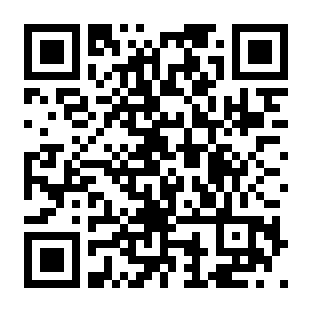 　　 https://www.normanet.ne.jp/~jdf/２．下記申込必要事項をご記入のうえ、E-mailにてお申込みください。　　 送付先: jdf_info@dinf.ne.jpお申込み後、ZoomウェビナーのURLをお知らせします。JDF全国フォーラム 参加申込必要事項（申込用紙）お名前（ふりがな）：ご所属：E-mail（必須。書き間違いにご注意ください）：ご連絡先（TEL、FAX等。Eメールが届かない時のご連絡に便利です）：必要事項　　※必要な項目に☑をお願いします。□手話通訳　　　□要約筆記　　　□テキストデータ（スクリーンリーダー用）□その他（ 　　　　　　　　　　　　　　　　　　　　　　　　　　　　　　　　）※ご提供いただいた個人情報は、本フォーラムに関するご連絡および今後のご案内等にのみ使用し、それ以外の用途には使用しません。■ 参加費： 1,000円　お申込み後に下記方法でご送金ください ■■銀行振込振込先：ゆうちょ銀行　〇一九店（ゼロイチキユウ店） 当座 ０３５４８６９名義　日本障害フォーラム（ニホンショウガイフォーラム）■郵便振替振替先：００１２０－５－３５４８６９加入者名　日本障害フォーラム※恐れ入りますが、振込手数料はご負担ください。※詳細は、下記JDFサイトへ、または事務局までお問い合わせください。日本障害フォーラム（JDF）事務局TEL：０３-５２９２-７６２８　FAX：０３-５２９２-７６３０　E-MAIL：jdf_info@dinf.ne.jphttp://www.normanet.ne.jp/~jdf/※最新情報はHPにてお知らせしています。WEBフォームでもお申込みいただけます。